WHY STUDY WJEC Level 3 Diploma in CRIMINOLOGY?Not all types of crime are alike. What different types of crime take place in our society? How do we decide what behaviour is criminal? What is the difference between criminal behaviour and deviance? How do we explain why people commit crime? What happens to those who commit a crime? Why and how do we punish people? What organisations do we have in our society to control criminality? An understanding of criminology is relevant to many job roles within the criminal justice sector, including police officers, probation and prison officers, and social workers. With their critical thinking, analytical and communication skills, criminology graduates are also attractive to employers outside the criminal justice sector in areas such as social research and politics. The WJEC Level 3 Diploma in Criminology offers exciting and interesting experiences that focus learning through applied learning, i.e. through the acquisition of knowledge and understanding in purposeful contexts linked to the criminal justice system.The study of Criminology will equip you with a wide range of transferable skills:the ability to complete project-based research, and to present itthe ability to collect, analyse and interpret data effectivelythe ability to construct well-informed and reasoned arguments substantiated by relevant evidencethe ability to learn independently the ability to work alongside other colleagues in a professional environmentthe ability to apply your learning in vocational contexts.SPECIFICATION & ASSESSMENTIn Changing Awareness of Crime, learners develop an understanding of different types of crime, influences on perceptions of crime and why some crimes are unreported. Knowing about the wide range of different crimes and the reasons people have for not reporting such crimes provides an understanding of the complexity of behaviours and the social implications of such crimes and criminality. Criminological Theories enables learners to gain an understanding of why people commit crime, drawing on what they have learned in Unit 1. Learners explore the difference between criminal behaviour and deviance and the theories behind why people commit crime. Crime Scene to Courtroom provides learners with an understanding of the criminal justice system from the moment a crime has been identified to the verdict. They develop the understanding and skills needed to examine information in order to review the justice of verdicts in criminal cases. In Crime and Punishment, learners apply their understanding of the awareness of criminality, criminological theories and the process of bringing an accused to court in order to evaluate the effectiveness of social control to deliver criminal justice policy.In Crime and Punishment, learners apply their understanding of the awareness of criminality, criminological theories and the process of bringing an accused to court in order to evaluate the effectiveness of social control to deliver criminal justice policy.Careers with CriminologyCriminology can open the door to an array of career paths that require understanding of the criminal justice sector. These may include careers in the police force or in police support roles, the field of forensic psychology, social and probation work, or the prison services.If you have any questions about the course content, exam structure, or your suitability for Criminology , please email Mrs Farquharson : lkf@abbeyfield.wilts.sch.uk or Mrs Meade: djm@abbyefield.wilts.ch.uk WJEC Criminology 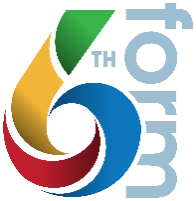  The WJEC Level 3 Diploma in Criminology is made up of four units:  The WJEC Level 3 Diploma in Criminology is made up of four units:  The WJEC Level 3 Diploma in Criminology is made up of four units:  The WJEC Level 3 Diploma in Criminology is made up of four units: Unit Number Unit Title Assessment Weighting  1 Changing Awareness of Crime Controlled assessment  25%2 Criminological Theories Exam 25% 3 Crime Scene to Courtroom Controlled assessment 25% 4 Crime and Punishment Exam 25%